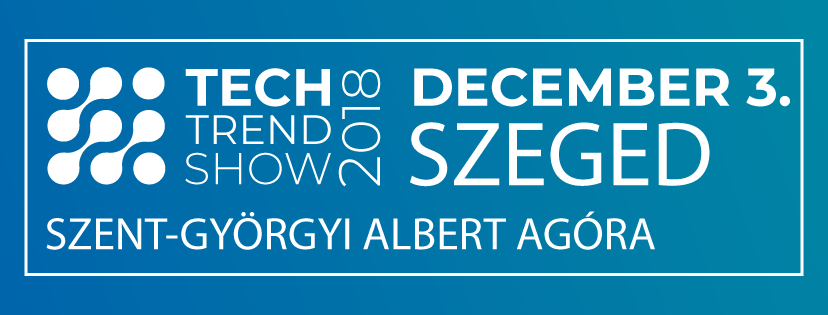 ELŐADÓI REGISZTRÁCIÓA Szoftveripari Innovációs Pólus Klaszter idén is megrendezi a tavalyi nagy sikerű TECH TREND SHOW 2018 SZEGED rendezvényt. A tavalyi közel 200 látogató arra inspirálta a szervezőket, hogy vezető fórummá váljon a rendezvény, mely idén teret nyújt a Mobilitás, az Elektronikus fizetési megoldások, a VR/AR/Gaming, a Digitális egészségügy, a CRM/Loyalty, E-Commerce, az Online logisztika, valamint a Gamification új trendjeinek feltérképezésében és ezek társadalmi hatásainak egyeztetésében.Éljen a lehetőségekkel! Egy hazai és nemzetközi közönség előtt mutathatja be a cég fejlesztéseit a lent részletezett témakörökhöz illeszkedve. TECH TREND SHOW Fókuszterületeihez való illeszkedést, kérjük kiválasztani:Előadás megtartására vonatkozó szándék megerősítése:Kapcsolattartásra kijelölt személyek:Előadó részéről:név: képviselt cég:beosztás:telefon: e-mail:Tel./fax:Szervező részéről:név: Gortva-Kónya Mónikatelefon: +36 20 509 4629e-mail: konya.monika@portanovum.huMegerősítés dátuma: 2018. ………………………………………..						..………………………..Előadó								SzervezőJelölje be az előadásához illeszkedő fókuszterületetElőadás címeElektronikus fizetési megoldások (20 perces előadások)VR/AR/Gaming (20 perces előadások)CRM/Loyalty - E-commerce & Online logisztika: Store, Pack and Ship done, Influencer marketing (20 perces előadások)Mobilitás – Önjárás – Önvezetés – Elektro-mobilitás (20 perces előadások)Digitális egészségügy (20 perces előadások)Egy fejlődő ICT piac humán és menedzsment kihívásai: képzés, toborzás, gamification, …… (20 perces előadások)